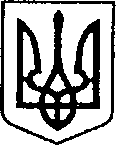 Ніжинська міська радаVІI скликанняПротокол № 85Засідання постійної комісії міської ради з питань соціально-економічного розвитку міста, підприємницької діяльності, дерегуляції, фінансів та бюджету25.03.2019р.Малий залГоловуючий:                 Мамедов В.Х.Присутні члени комісії:                               Гомоляко А. О.                              Сліпак А. І.                              Тимошик Д. М.                              Шалай І. В.                              Хоменко Ю.В.			 Чернишева Л.О. Присутні:   Список присутніх додається.Порядок денний:Про затвердження структури та штатної чисельності Комунального закладу Ніжинський  міський  молодіжний центр Ніжинської міської ради Чернігівської області (ПР № 115 від 21.03. 2019 р.)Про  розгляд  листа  начальника сектора з питань  прийому громадян і звернень відділу з питань діловодства та роботи із зверненнями громадян Назаріної І.В. № 02.2-04/А-1033 від 18.03.2018 щодо надходження електронної  петиції від гр. Андрійченка О.М.                             та листа  головного лікаря Ніжинської  ЦМЛ ім.М.Галицького Костирка О.М. № 01-14/415 від 25.03.2019 про доцільність придбання сучасного рентгенівського діагностичного комплексу.Про внесення змін в додаток до додатку 29  «Програма розвитку культури, мистецтва і охорони культурної спадщини на 2019 рік», затвердженого рішенням  Ніжинської міської ради № 6-50/2019 від 26 грудня 2019 р. «Про затвердження бюджетних програм місцевого значення на 2019 рік»  (ПР № 122 від 25.03. 2019 р.)Про  розгляд  листа начальника УЖКГ та Б Кушніренка А.М.                        № 01-14/413 від 22.03.2019 р. щодо пропозицій та рекомендацій по огорожі та господарчій будівлі стадіону.Про внесення змін до  рішення  міської ради  VІІ  скликання                          від 16 січня 2019 року  № 7-50/2019 «Про міський бюджет м.Ніжина         на  2019 рік».Різне.Розгляд питань порядку денного:Про затвердження структури та штатної чисельності Комунального закладу Ніжинський  міський  молодіжний центр Ніжинської міської ради Чернігівської області (ПР № 115 від 21.03. 2019 р.)СЛУХАЛИ: Лисенко А.В., в.о. начальника відділу у справах сім’ї та молоді Надала роз’яснення стосовно вказаного проекту рішення.Мамедов В.Х., голова комісії, запропонував підтримати проект рішення.ГОЛОСУВАЛИ: «за – 4,  проти – 0, утримався - 1».ВИРІШИЛИ: Підтримати проект рішення та рекомендувати для розгляду на черговій сесії міської ради.Про  розгляд  листа  начальника сектора з питань  прийому громадян і звернень відділу з питань діловодства та роботи                     зі зверненнями громадян Назаріної І.В. № 02.2-04/А-1033                       від 18.03.2018 щодо надходження електронної  петиції від                             гр. Андрійченка О.М. та листа  головного лікаря Ніжинської  ЦМЛ ім. М.Галицького Костирка О.М. № 01-14/415 від 25.03.2019 про доцільність придбання сучасного рентгенівського діагностичного комплексу.СЛУХАЛИ: Мамедова В.Х.,  голову комісії, який ознайомив присутніх зі змістом вказаних листів.Члени комісії Хоменко Ю.В., Сліпак А.І., міський голова Лінник А.В. взяли участь у обговоренні питання  придбання для міської лікарні сучасного рентгенівського діагностичного комплексу.ВИРІШИЛИ: розглянути питання можливості придбання сучасного рентгенівського діагностичного комплексу за результатами виконання бюджету за І квартал.ГОЛОСУВАЛИ: «за – 5, проти – 0, утримався - 0»На засідання прибув член комісії Шалай І.В.Про внесення змін в додаток до додатку 29  «Програма розвитку культури, мистецтва і охорони культурної спадщини на 2019 рік», затвердженого рішенням  Ніжинської міської ради № 6-50/2019 від 26 грудня 2019 р. «Про затвердження бюджетних програм місцевого значення на 2019 рік»  (ПР № 122 від 25.03. 2019 р.)СЛУХАЛИ: Бассак Т.Ф., начальника управління культури та туризму Ознайомила присутніх з проектом рішення та причиною внесення змін.Мамедов В.Х., голова комісії, запропонував підтримати проект рішення.ГОЛОСУВАЛИ: «за – 6,  проти – 0, утримався - 0».ВИРІШИЛИ: Підтримати проект рішення та рекомендувати для розгляду на черговій сесії міської ради.Про  розгляд  листа начальника УЖКГ та Б Кушніренка А.М.                        № 01-14/413 від 22.03.2019 р. щодо пропозицій та рекомендацій по огорожі та господарчій будівлі стадіону.СЛУХАЛИ: Мамедова В.Х.,  голову комісії, який ознайомив присутніх зі змістом листа.ВИСТУПИЛИ: Півень С.М., директор КЗ «Міський центр фізичного здоров’я «Спорт для всіх ».Ознайомив з актом обстеження паркану, трибун та господарської споруди на міському стадіоні «Спартак» від 12.03.2019 р. та висновками за результатами обстеження.Члени комісії Хоменко Ю.В., Сліпак А.І., Шалай І.В., міський голова               Лінник А.В. взяли участь у обговоренні пропозицій та рекомендацій                       по огорожі та господарчій будівлі стадіону.ВИРІШИЛИ: виділити 50 тис. грн. з резервного фонду на  проект реконструкції стадіону та доручити директору КЗ «Міський центр фізичного здоров’я «Спорт для всіх » Півню С.М. замовити проект. ГОЛОСУВАЛИ: «за – 6,  проти – 0, утримався - 0».Про внесення змін до  рішення  міської ради  VІІ  скликання                          від 16 січня 2019 року  № 7-50/2019 «Про міський бюджет м.Ніжина         на  2019 рік»СЛУХАЛИ: Писаренко Л.В., начальника фінансового управління Ніжинської міської радиОзнайомила присутніх з проектом рішення та запропонованими  змінами повідомила, що до пропозицій обговорених на минулому засіданні комісії додали ще один пункт (п.13). Пропозиції по внесенню змін до бюджету міста на 53 сесію Ніжинської міської ради 7 скликання від 27 березня 2019 року додаються.ВИСТУПИЛИ:Хоменко Ю.В., член комісії, поставив низку уточнюючих запитань стосовно п.11та п.12 вказаних пропозицій.Писаренко Л.В., начальник фінансового управління Ніжинської міської ради надала відповідні пояснення.Депутати Сліпак А.І., Шалай І.В., Гомоляко А.О., Лінник А.В., міський голова,  Сіренко С.А., заступник начальника УЖКГ та Б взяли участь у обговоренні пропозицій. На засідання прибув член комісії Тимошик Д.М.Хоменко Ю.В., член комісії, запропонував підтримати пропозиції  подані                в п.11 та 12.Мамедов В.Х., голова комісії, вніс на голосування пропозиції по п.11 та 12. ГОЛОСУВАЛИ: «за – 7,  проти – 0, утримався - 0».Шалай І.В., член комісії, запропонував виділити кошти на покращення стану узбіч вулиць (зрізання верхнього шару -  «барханів»)Депутати Хоменко Ю.В., Шалай І.В., Тимошик Д.М., міський голова              Лінник А.В. взяли участь у обговоренні пропозиції. Мамедов В.Х., голова комісії, вніс на голосування пропозицію зняти                          з благоустрою 304 тис.грн. та направити до резервного фонду, а потім зняти    з вказаної суми 100 тис.грн. та направити на  виконання робіт з покращення стану узбіч вулиць та тротуарів.ГОЛОСУВАЛИ: «за – 5,  проти – 0, утримались – 2 (Сліпак А.І.,                Тимошик Д.М.)».Мамедов В.Х., голова комісії, вніс на голосування пропозицію проголосувати за проект рішення вцілому, враховуючи підтримані пропозиції.ГОЛОСУВАЛИ: «за – 7,  проти – 0, утримався - 0».ВИРІШИЛИ: Підтримати проект рішення з пропозиціями та рекомендувати для розгляду на черговій сесії міської ради.Голова комісії                                                                                   В.Х.МамедовСекретар комісії                                                                               А.О. Гомоляко